Skierniewice, dnia …………………..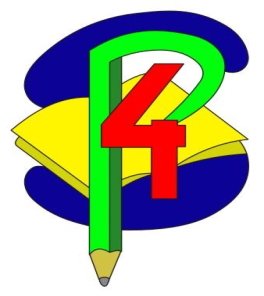         			     XII  miejski Konkurs historycznY           dla uczniów szkół podstawowych 		„ Złote Średniowiecze.”KARTA ZGŁOSZENIAPełna nazwa szkoły: …………………………………………………………….                                 …………………………………………………………..                                 …………………………………………………………. Adres: kod pocztowy: ………………. ulica: …………………………. nr …..e-mail: …………………. tel. ……………………….. fax. ……………………..Przewidywana ilość uczestników w etapie szkolnym……………..Imię i nazwisko osoby odpowiedzialnej za przebieg konkursu w szkole:……………………………………………………………………………..                                                                                                                             ………………………..                                                                                                                              podpis    dyrektora